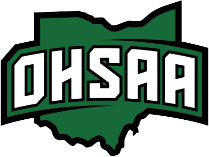 Schools Represented by Singles and DoublesSchools that did not participate as registered1.		2.		3.		4.		2023 OHSAA Boys Tennis Tournament Participation FormThe OHSAA Board of Directors semi-annually sets up the representation from each district based upon the number of teams actually participating in the tournaments. Please list the school and the number of participants that actually participated in the tournament. Use additional sheets if necessary.The OHSAA Board of Directors semi-annually sets up the representation from each district based upon the number of teams actually participating in the tournaments. Please list the school and the number of participants that actually participated in the tournament. Use additional sheets if necessary.Tournament Date:		District: 	Tournament Location:		Tournament Manager:		Division: 	SCHOOLS (alphabetical order)NO. OF SINGLES PLAYERSNO. OF DOUBLES TEAMS1.2.3.4.5.6.7.8.9.10.11.12.13.14.15.16.17.18.19.20.21.22.23.24.